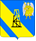 АДМИНИСТРАЦИЯ КИЕВСКОГО СЕЛЬСКОГО ПОСЕЛЕНИЯКРЫМСКОГО РАЙОНАПОСТАНОВЛЕНИЕ20.12.2021г.										№  300село КиевскоеО признании утратившим силу постановления администрации Киевского сельского поселения Крымского района от 26 июня 2019 года № 129   «Об утверждении Положения о муниципальном контроле за сохранностью автомобильных дорог местного значения в границах населенных пунктов  Киевского сельского поселения  Крымского района»В целях высвобождения нормативной правовой базы муниципального образования от акта, утратившего свою актуальность ввиду изменения нормативно-правового регулирования муниципального контроля, руководствуясь п.1 статьи 48 Федерального закона Российской Федерации от 6 октября 2003 гола № 131-ФЗ «Об общих принципах организации местного самоуправления Российской Федерации», статьей 3  Федерального закона от 31 июля 2020 года № 248-ФЗ «О государственном контроле (надзоре) и муниципальном контроле в Российской Федерации», п о с т а н о в л я ю: 1. Постановление администрации Киевского сельского поселения Крымского района от 26 июня 2019 года № 129  «Об утверждении Положения о муниципальном контроле за сохранностью автомобильных дорог местного значения в границах населенных пунктов  Киевского сельского поселения  Крымского района» признать утратившим силу.  2. Главному специалисту администрации Киевского сельского поселения Крымского района З.А.Гавриловой настоящее постановление обнародовать путём размещения на информационных стендах, расположенных на территории сельского поселения, а также разместить на официальном сайте администрации Киевского сельского поселения Крымского района в информационно-телекоммуникационной сети Интернет.3. Постановление вступает в силу с 1 января 2022 года. Глава Киевского сельского поселения Крымского района								Б.С.Шатун 							       